     MIĘDZYSZKOLNY OŚRODEK SPORTOWY KRAKÓW-WSCHÓD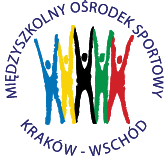 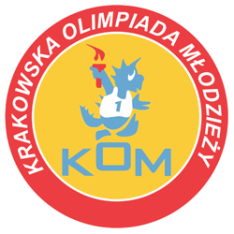 Adres: Centrum Rozwoju Com Com Zoneul. Ptaszyckiego 6 – P 09,  31 – 979 Krakówtel/fax: 12 685 58 25,   email:  biuro@kom.krakow.plwww.kom.krakow.plKraków, 20.01.2017r.KRAKOWSKA OLIMPIADA MŁODZIEŻY 2016/17 – IGRZYSKA MŁODZIEŻY SZKOLNEJNARCIARSTWO ALPEJSKIE /18.01.2017r./ - KLASYFIKACJA CHŁOPCÓWCHŁOPCY - rocznik 2004/2005CHŁOPCY - rocznik 2004/2005CHŁOPCY - rocznik 2004/2005CHŁOPCY - rocznik 2004/2005CHŁOPCY - rocznik 2004/2005MiejsceNazwisko i imięSzkołaRocznikCzas przejazdu1Gorlich ŁukaszSP 31200423,9592Ziobrowski StefanPSP4200524,0663Groblicki JakubSP 124200424,1704Zajączkowski MaksymSP 30200524,4255Wielgus MichałSP 114200524,5126Traple FranciszekTSSP Mich200524,8357Sowiźrał SzymonSP 72200525,8588Miśniakiewicz StanisławSP 164200426,6809Cieśli IgnacyPSP2200426,70910Żółciński OskarSSP 5200526,89311Bublik PiotrJadwiga200527,11412Wójcik JakubSP 68200527,31513Zieliński AleksanderSP 164200427,72814Kaczmarczyk JakubPSP2200428,26015Cieślik KacperPSP2200428,50816Bartusik MateuszSP 68200429,13317Bujas MikołajSP 38200429,56718Ochoński MikołajSP 68200530,32119Stolarczyk TomaszSP 38200530,55420Ledwoń AdamSP 12200530,63721Michalec JanSP 95200430,87622Sawiec MaciejPSP DONA200432,01323Lusina WiktorSP 85200532,14924Popławski WojciechSP 85200432,51025Zych FranciszekSP 162200532,63926Sobociński MikołajPSP DONA200533,27627Adamczyk JózefSP 8200533,38328Sowula SzymonSP 8200433,60229Jońca PiotrSP 124200534,98330Filipowicz GabrielSP 26200435,82431Gaberle SzymonSSP 5200536,12132Leszczyński AntoniSP 36200540,23033Białoskórski BartłomiejSP 26200440,45534Kocimbas IgorSP 24200542,42035Łach MateuszSP 85200444,05936Zawodziński DominikSP 40200444,90237Masier BorysSP 124200545,36238Fenoszyn MateuszSP 402004DSQ39Kociołek SzymonSP 1642004DSQCHŁOPCY - rocznik 2006 i młodsiCHŁOPCY - rocznik 2006 i młodsiCHŁOPCY - rocznik 2006 i młodsiCHŁOPCY - rocznik 2006 i młodsiCHŁOPCY - rocznik 2006 i młodsiMiejsceNazwisko i imięSzkołaRocznikCzas przejazdu1Walczak JanTSSP Mich200624,9382Rojek SzymonSP 21200724,9593Kawiorski MaksymilianSP 31200825,9814Sarzyński StanisławSP 31200626,0675Skraba MaciejSP 21200626,3816Jaworski ArturSP 21200726,8237Sajdak KrzysztofSP 160200626,9188Sowiźrał KonradSP 72200827,9949Wielgus WojciechSP 114200828,11610Łach KrzysztofSP 160200929,95811Narębski AntoniSP 95200631,15912Wadowski StanisławJadwiga200631,50913Sykulski JakubSP 8200732,17114Wajs MateuszSP 95200632,46615Blachura TomaszJadwiga 2200832,57316Różkowski MateuszJadwiga200632,96417Rachel JakubSP 160200833,02618Golczewski SzymonSP 1220633,94019Biesiada KrzysztofSP 144200735,17520Kowalik MichałJadwiga 2200935,55821Maszczyński MateuszJadwiga 2200635,68322Cebula DominikSP 162200636,66923Nowak ErykSP 101200637,46724Gąsior JanPSP Donna200637,63825Piórkowski JakubSSP 5200737,77926Hetmańczyk KonradSP 162200639,77027Skowronek WiktorSP 38200839,99128Kukla MateuszSP 24200640,53629Nowak OlafSP 101200640,67130Wawrzyk KonradSP 40200640,7003142,05832Indyka WiktorSP 101200642,2963342,60934Wójcik JakubSP 144200745,29935Setkowicz MaciejTSSP Mnich200945,694